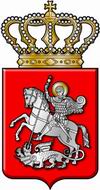 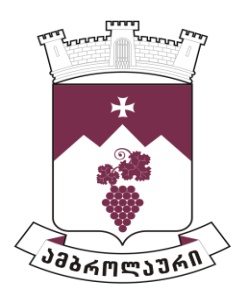 ამბროლაურის მუნიციპალიტეტის საკრებულოსგ ა ნ კ ა რ გ უ ლ ე ბ ა  N512021 წლის 28 ივლისიქ. ამბროლაურია(ა)იპ „ამბროლაურის ერთიანი ადგილობრივი საზოგადოებრივი ჯანდაცვის ცენტრის“ მიერ 2021 წლის პირველ ნახევარში გაწეული საქმიანობის შესახებ ანგარიშის მოსმენისა და შეფასების თაობაზესაქართველოს ორგანული კანონის „ადგილობრივი თვითმართველობის კოდექსი“ 24-ე მუხლის მე-2 პუნქტის, 61-ე მუხლის პირველი და მე-2 პუნქტების და ამბროლაურის მუნიციპალიტეტის საკრებულოს 2017 წლის 14 ნოემბრის N01 დადგენილებით დამტკიცებული „ამბროლაურის მუნიციპალიტეტის საკრებულოს რეგლამენტის“ 143-ე მუხლის შესაბამისად ამბროლაურის მუნიციპალიტეტის საკრებულომ  გ ა დ ა წ ყ ვ ი ტ ა:1. არასამეწარმეო (არაკომერციული) იურიდიული პირის „ამბროლაურის ერთიანი ადგილობრივი საზოგადოებრივი ჯანდაცვის ცენტრი“ მიერ 2021 წლის პირველ ნახევარში გაწეული საქმიანობის შესახებ ანგარიში შეფასდეს დამაკმაყოფილებლად  (ანგარიში თან ერთვის).2. განკარგულება შეიძლება გასაჩივრდეს ძალაში შესვლიდან ერთი თვის ვადაში ამბროლაურის რაიონულ სასამართლოში (მისამართი: ქ. ამბროლაური, კოსტავას ქუჩა N13).3. განკარგულება ძალაში შევიდეს მიღებისთანავე.საკრებულოს თავმჯდომარე                                                                  ასლან საგანელიძე